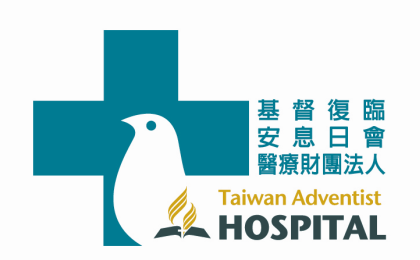 Authorization for Disclosure of Medical InformationI, _____________________, AUTHORIZE TAIWAN ADVENTIST HOSPITAL TO RELEASE TO:(Please Print) Appropriate Taiwan Adventist Hospital Medical Specialist                        (Name of hospital, company or person to whom the information will be released)           (Contact Number: □Telephone □Fax )  ___________________________________________________________________                                 (Address or E-mail of receiving party)How would you like this information sent to the receiving party?  □ Fax □ E-mail □ Registered Mail THE FOLLOWING INFORMATION FROM MY MEDICAL RECORT:□ Laboratory Report    □ Urine Test Report   □ Pathology Report   □ X-Ray Report □ MRI Report          □ C-T Report        □ Sonography Report  □ Bone Scan□ EKG Report          □ EMG Report        □ Endoscopy Report       □ O.P.D Report□ Discharge Summary    □ Pulmonary Function Test Report           All Medical Record □ other (specify): _________________________________________________________________FOR THE PURPOSE OF:□ continuation of medical treatment 	□ payment of bill  　  □ education □ worker’s compensation          	□ legal purpose           　　□ insurance purposes□ telemedicine				　 　□ second opinion   □ at the request of patient or the patient’s legal representative for personal access □ other (specify): ________________________________________________________________THE INFORMATION TO BE RELEASED WILL COVER THE TIME PERIODS FROM________________ TO _____________________.                      (MM/DD/YYYY)              (“Present” equals date of signature)_____________________             _____/ _____/ ______        Signature of Patient                       Date           If the patient is a minor, not mentally competent or has given power of attorney to an individual, please have an authorized person sign below in lieu of the patient._____________________           _____/ _____/ ______      Authorized Representative                     Date       □ Parent □ Legal Guardian □ Power of Attorney* □ Other*** If signing as power of attorney, please attach a copy of the power of attorney.** If signing as “other” attach detailed explanation and supporting documentation.- PATIENT ACCESS FEE MAY APPLY -Medical Record No.: ____________________Patient Name:  _______________________ID / Passport No# ______________________Birth date:  ___ /___ /_____ (MM/DD/YYYY)Address:  _________________________________________________________________Telephone No.:  _______________________This authorization shall be in force and effect until _____/__ ___/ ______ at which time this authorization to use or disclose this protected medical information expires.I understanding that as set forth in Taiwan Adventist Hospital notice of Medical Information practices, that I may revoke this authorization at any time by giving written notice to the Medical Room of the Adventist Hospital except to the extent that Taiwan Adventist has already acted in reliance on this contract.  This authorization will automatically expire when the information requested has been disclosed, if I have given no prior notice as stated above.  I understand I have the right to review and obtain the information to be disclosed.  I understand that information disclosure pursuant to this authorization may be subject to re-disclosure by the recipient and may no longer be protected by local law.